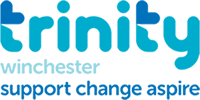 Title Miss/Mrs/Mr/Ms                                                     Full nameAddressPostcode                                                                        Emailis raising money for Trinity Winchester by participating in the                                                                                                                                (name of event)Trinity Winchester would like to thank you for your sponsorship. However, by simply ticking the Gift Aid column below, you will increase the value of your sponsorship by 25%. In order to increase your gift, you must complete the details below in full. Please include your title, full name, address, and postcode. Don’t forget to tick the Gift Aid box. You must be a UK taxpayer. If you pay less Income Tax and/or Capital Gains Tax than the amount of Gift Aid claimed on all your donations in that tax year it is your responsibility to pay any difference.I, who have given my name and address on this form, and who have ticked the Gift Aid box, declare that I am a UK taxpayer and wish Trinity Winchester to reclaim tax on the donation detailed below, given on the date shown.Title and full name                                               Full home address (if Gift Aid box is ticked) for administration use onlyPostcode              Amount pledgedAmount givenGift Aid(tick)DateTitle and full name                                              Full home address (if Gift Aid box is ticked) for administration use onlyPostcode             Amount pledgedAmount givenGift Aid(tick)DatePlease make cheques payable to Trinity Winchester and send them, with this completed form to: Trinity Winchester, Bradbury House, Durngate Place, Winchester, SO23 8DX.Registered charity in England and Wales 1074604Total donations £ 	Date  	